Tekerlemeli Çarpım Tablosu



2-ler BESLENME

1×2=2 hani çorabımın teki?
2×2=4 ekmeğin üstünü ört
3×2=6 bu ne güzel kahvaltı?
4×2=8 kahvaltıyı çok severiz
5×2=10 nerede benim limon?
6×2=12 tabakta yemek bırakılmaz ki
7×2=14 tencerenin kapağını ört
8×2=16 en sevdiğim yemektir, mantı
9×2=18 akşama yemeğe bekleriz.
10×2=20 misafirler geldi mi?


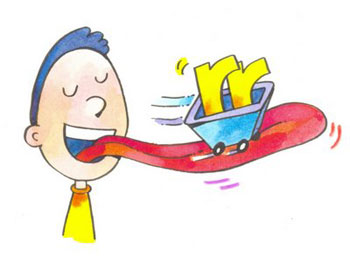 3-ler SINIFIMIZ

1×3=3 sınıfımızı yenmek güç
2×3=6 derslerden alırız hep artı
3×3=9 biz çok okuruz
4×3=12 en çalışkan sınıf bizimki
5×3=15 hepimiz olduk kardeş
6×3=18 sınıfımız çok temiz
7×3=21 teneffüs bitti derse gir
8×3=24 sınıfın kapısını ört
9×3=27 öğretmen,hep böyle çalışın, dedi
10×3=30 zil çaldı mı sınıfta yokuz


4-ler HAYVANLAR

1×4=4 ahırın kapısını ört
2×4=8 tavşanları çok severiz.
3×4=12 farelerin en güzeli miki
4×4=16 havada uçuyor martı
5×4=20 inek, et yer mi?
6×4=24 koyunları yedi kurt
7×4=28 kedi uyuyor sessiz sessiz
8×4=32 çok kurnazdır tilki
9×4=36 tavuklar kümese yattı
10×4=40 yılanlardan kork


5-ler

1×5=5 şekerler beleş
2×5=10 ne güzel pantolon
3×5=15 havada çıktı güneş
4×5=20 bebek dondurma yer mi?
5×5=25 oynayalım eş eş
6×5=30 evde kalmadı tuz
7×5=35 toprağı biraz daha deş
8×5=40 yalancıdan kork
9×5=45 sayalım beş beş
10×5=50 tembel olmadığın belli


6-lar TEMİZLİK VE SAĞLIK

1×6=6 hemşire koluma aşı yaptı
2×6=12 yere çöp atılmaz ki
3×6=18 her yeri temizleriz
4×6=24 hasta olunca doktora git
5×6=30 her hafta yıkanıyoruz
6×6=36 pis kokmasın koltuk altı
7×6=42 tırnaklar uzatılmaz ki
8×6=48 üstüm başım tertemiz
9×6=54 gece üstünü iyi ört
10×6=60 bugünlükte bu kadarmış


7-ler ÖĞRETMEN

1×7=7 öğretmen sana ne dedi?
2×7=14 dedi ki kapıyı ört
3×7=21 hemen sınıfa gir
4×7=28 öğretmenin sözünü dinleriz
5×7=35 yazılıdan aldık beş beş
6×7=42 öğretmenimiz bir melek sanki
7×7=49 öğretmen ne verirse okuruz
8×7=56 hepimizi çalışkan yaptı
9×7=63 öğretmeni tarif etmek güç
10×7=70 Aaa!Çarpım tablosu bitmiş


8-ler TRAFİK

1×8=8 trafik kurallarını bilmeliyiz
2×8=16 araba yayaya çarptı
3×8=24 dolmuşa binice kapıyı ört
4×8=32 kaldırımda itişilmez ki
5×8=40 taşıtlardan kork
6×8=48 yeşil ışıkta geçeriz
7×8=56 tehlikelidir tren hattı
8×8=64 arabalar der,düt düt
9×8=72 kırmızıda geçilmez ki
10×8=80 ayıp olur bunları bilmezsen


9-lar SPOR

1×9=9 hep futbol oynuyoruz
2×9=18 gol atmayı severiz
3×9=27 kaleci, önümden çekilin dedi
4×9=36 hakem dedi, penaltı
5×9=45 antreman yaparız eş eş
6×9=54 soyunma odasının kapısını ört
7×9=63 bizim takımı yenmek güç
8×9=72 maçı kazandık 3-2
9×9=81 eleriz takımları bir bir
10×9=90 bir oyuncumuz noksan
